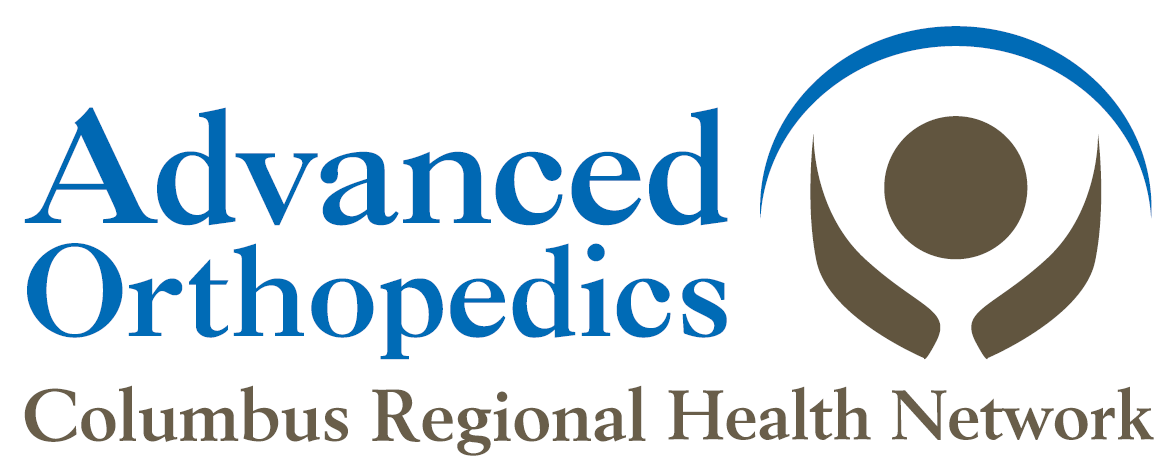 I, the undersigned, do hereby consent and request that Advanced Orthopedics communicate with or release health information concerning me if said communication is in my best interest and is only information that is directly relevant to designated individuals’ involvement with my healthcare and treatment decisions.Patient’s name:       x________________________________________________________________Date of birth: 	   x________________________________________________________________-If you do not wish for anyone aside from healthcare professionals to have access to your treatment information, please check here:-I do not grant consent for anyone to be given information regarding my care or treatment except required by law-1.  Name and address of person who I want to have health information as outlined aboveName ________________________________	Relationship to Patient __________________________Address: __________________________________________________________________________________________________________________________________________________________________Phone: _____________________________________________2.  Name and address of person who I want to have health information as outlined aboveName ________________________________	Relationship to Patient __________________________Address: __________________________________________________________________________________________________________________________________________________________________Phone: _____________________________________________3.  Name and address of person who I want to have health information as outlined aboveName ________________________________	Relationship to Patient __________________________Address: __________________________________________________________________________________________________________________________________________________________________Phone: ____________________________________________________________________________________________          _______________________________________________                                          Signature							             Print